Job Seeker First Name / CV No: 1835916Click to send CV No & get contact details of candidate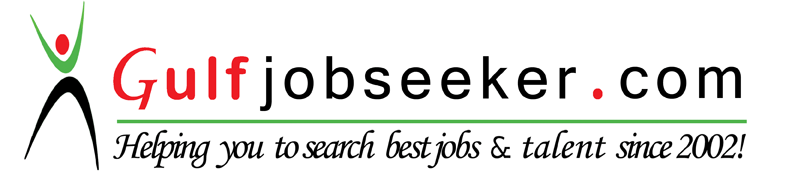 Ian Carlo PobleteIan Carlo PobleteIan Carlo PobleteIan Carlo PobleteIan Carlo PobleteObjectiveTo be employed in an organization as an Emergency Medical Technician – Basic and gain work experience that will further develop my knowledge and skills for continuous career improvement.To be employed in an organization as an Emergency Medical Technician – Basic and gain work experience that will further develop my knowledge and skills for continuous career improvement.To be employed in an organization as an Emergency Medical Technician – Basic and gain work experience that will further develop my knowledge and skills for continuous career improvement.To be employed in an organization as an Emergency Medical Technician – Basic and gain work experience that will further develop my knowledge and skills for continuous career improvement.ExperienceNovember 2015 - presentNovember 2015 - presentLifeline Ambulance Rescue Inc.Manila, PHLEMT-B/Transport OfficerFunctions in uncommon situationsHas a basic understanding of stress response and methods to ensure personal well-being.Has an understanding of body substance isolationUnderstands basic medical-legal principlesFunctions within the scope of careComplies with the regulations on the handling of the deceased, notifies authorities and arranges for protection of property and evidence at the scene.EMT-B/Transport OfficerFunctions in uncommon situationsHas a basic understanding of stress response and methods to ensure personal well-being.Has an understanding of body substance isolationUnderstands basic medical-legal principlesFunctions within the scope of careComplies with the regulations on the handling of the deceased, notifies authorities and arranges for protection of property and evidence at the scene.EMT-B/Transport OfficerFunctions in uncommon situationsHas a basic understanding of stress response and methods to ensure personal well-being.Has an understanding of body substance isolationUnderstands basic medical-legal principlesFunctions within the scope of careComplies with the regulations on the handling of the deceased, notifies authorities and arranges for protection of property and evidence at the scene.EMT-B/Transport OfficerFunctions in uncommon situationsHas a basic understanding of stress response and methods to ensure personal well-being.Has an understanding of body substance isolationUnderstands basic medical-legal principlesFunctions within the scope of careComplies with the regulations on the handling of the deceased, notifies authorities and arranges for protection of property and evidence at the scene.May 2013 - Feb 2015Megaworld Global Estates IncMegaworld Global Estates IncMckinley, Taguig City, PHSenior Investment SpecialistPresent purchase offers to sellers for considerationCompare a property with similar properties that have recently been sold to determine its competitive market price.Promote sales of properties through advertisements, open houses, and participation in multiple listing services.Prepare documents such as representation contracts, purchase agreements, closing statements, deeds and leases.Senior Investment SpecialistPresent purchase offers to sellers for considerationCompare a property with similar properties that have recently been sold to determine its competitive market price.Promote sales of properties through advertisements, open houses, and participation in multiple listing services.Prepare documents such as representation contracts, purchase agreements, closing statements, deeds and leases.Senior Investment SpecialistPresent purchase offers to sellers for considerationCompare a property with similar properties that have recently been sold to determine its competitive market price.Promote sales of properties through advertisements, open houses, and participation in multiple listing services.Prepare documents such as representation contracts, purchase agreements, closing statements, deeds and leases.Senior Investment SpecialistPresent purchase offers to sellers for considerationCompare a property with similar properties that have recently been sold to determine its competitive market price.Promote sales of properties through advertisements, open houses, and participation in multiple listing services.Prepare documents such as representation contracts, purchase agreements, closing statements, deeds and leases.Nov 2012 – May 2013SM Development Corp.SM Development Corp.Pasay City, PHLAsst. Sales ManagerPrepare all listing materials: pre-listing presentation, listing agreement, sellers disclosure, comparative market analysis, pull online property profile, research old multiple listing service.Coordinate inspections, assist in negotiations regarding repairs, and coordinate completion of repairs.Regularly update & maintain communication with clients, agents, title officer etc.Asst. Sales ManagerPrepare all listing materials: pre-listing presentation, listing agreement, sellers disclosure, comparative market analysis, pull online property profile, research old multiple listing service.Coordinate inspections, assist in negotiations regarding repairs, and coordinate completion of repairs.Regularly update & maintain communication with clients, agents, title officer etc.Asst. Sales ManagerPrepare all listing materials: pre-listing presentation, listing agreement, sellers disclosure, comparative market analysis, pull online property profile, research old multiple listing service.Coordinate inspections, assist in negotiations regarding repairs, and coordinate completion of repairs.Regularly update & maintain communication with clients, agents, title officer etc.Asst. Sales ManagerPrepare all listing materials: pre-listing presentation, listing agreement, sellers disclosure, comparative market analysis, pull online property profile, research old multiple listing service.Coordinate inspections, assist in negotiations regarding repairs, and coordinate completion of repairs.Regularly update & maintain communication with clients, agents, title officer etc.November 2015-presentLifeline Ambulance Rescue incLifeline Ambulance Rescue incManila, PHLEmergency Medical Technician/Transport OfficerAdminister first-aid treatment and life-support care to sick or injured persons in prehospital setting.Operate equipment such as EKG’s, external defibrillators and bag-valve mask resuscitators in advanced life-support environments.Maintain vehicles and medical and communication equipment and replenish first-aid equipment and supplies.Observe,record, and report to physician the patient’s condition or injury, the treatment provided, and reactions to drugs and treatment.Emergency Medical Technician/Transport OfficerAdminister first-aid treatment and life-support care to sick or injured persons in prehospital setting.Operate equipment such as EKG’s, external defibrillators and bag-valve mask resuscitators in advanced life-support environments.Maintain vehicles and medical and communication equipment and replenish first-aid equipment and supplies.Observe,record, and report to physician the patient’s condition or injury, the treatment provided, and reactions to drugs and treatment.Emergency Medical Technician/Transport OfficerAdminister first-aid treatment and life-support care to sick or injured persons in prehospital setting.Operate equipment such as EKG’s, external defibrillators and bag-valve mask resuscitators in advanced life-support environments.Maintain vehicles and medical and communication equipment and replenish first-aid equipment and supplies.Observe,record, and report to physician the patient’s condition or injury, the treatment provided, and reactions to drugs and treatment.Emergency Medical Technician/Transport OfficerAdminister first-aid treatment and life-support care to sick or injured persons in prehospital setting.Operate equipment such as EKG’s, external defibrillators and bag-valve mask resuscitators in advanced life-support environments.Maintain vehicles and medical and communication equipment and replenish first-aid equipment and supplies.Observe,record, and report to physician the patient’s condition or injury, the treatment provided, and reactions to drugs and treatment.EducationJune 2003 – March 2008Arellano University Arellano University Legarda Manila, PHLBachelor of Science in NursingBachelor of Science in NursingBachelor of Science in NursingBachelor of Science in NursingInterestsI always had a passion in emergency quick response. And being able to drive an ambulance to respond to emergency calls. That is why I took up EMT-B training to be able to pursue my dream job and career.I always had a passion in emergency quick response. And being able to drive an ambulance to respond to emergency calls. That is why I took up EMT-B training to be able to pursue my dream job and career.I always had a passion in emergency quick response. And being able to drive an ambulance to respond to emergency calls. That is why I took up EMT-B training to be able to pursue my dream job and career.I always had a passion in emergency quick response. And being able to drive an ambulance to respond to emergency calls. That is why I took up EMT-B training to be able to pursue my dream job and career.